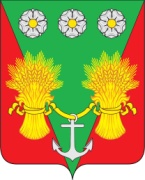 СОВЕТ  ВАННОВСКОГО СЕЛЬСКОГО ПОСЕЛЕНИЯ ТБИЛИССКОГО РАЙОНАР Е Ш Е Н И Е   от 27.01.2020 год                                                                                                                    №  46             село ВанновскоеО внесении изменений в решение Совета Ванновского сельского поселения Тбилисского района от 08 июня 2018 года № 280 «О порядке перечисления в местный бюджет части прибыли муниципальных унитарных предприятий Ванновского сельского поселения Тбилисского района»В соответствии со статьёй 62 Бюджетного кодекса Российской Федерации, статьёй 55 Федерального закона от 6 октября 2003 года № 131-ФЗ «Об общих принципах организации местного самоуправления в Российской Федерации», статьёй 17 Федерального закона от 14 ноября 2002 года № 161-ФЗ «О государственных и муниципальных унитарных предприятиях», руководствуясь статьей 26, 64 устава Ванновского сельского поселения Тбилисского района, Совет Ванновского сельского поселения Тбилисского района р е ш и л :1. Внести изменения в решение Совета Ванновского сельского поселения Тбилисского района от 08 июня 2018 года № 280 «О порядке перечисления в местный бюджет части прибыли муниципальных унитарных предприятий Ванновского сельского поселения Тбилисского района», изложив пункт 4 Приложения к решению в новой редакции:«4. Норматив отчисления.Норматив отчисления устанавливается настоящим Положением в размере 10 % от чистой прибыли, полученной в отчетном периоде муниципальным унитарным предприятием, оставшейся после уплаты налогов и обязательных платежей.».2. Контроль за выполнением настоящего решения возложить на постоянную комиссию Совета Ванновского сельского поселения Тбилисского района по экономике, бюджету и финансам (Конова).3. Настоящее решение вступает в силу с момента его подписания, подлежит официальному опубликованию в сетевом издании «Информационный портал Тбилисского района» https://info-tbilisskaya.ru и распространяется на правоотношения, возникшие с 1 января 2019 года.Глава Ванновского сельского поселенияТбилисского района                                               	                                                  А.Н. ТрубицынПредседатель Совета Ванновского сельского поселения Тбилисского района                         		        	                                                    О.В. Цмакова